Daisy Center Youth Inventory List 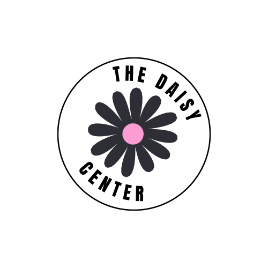  Packing List of Items to BringUpon arrival at the Daisy Center the youth’s luggage and bags will be searched by a staff member in order to maintain a safe environment for all youth and staff.  If you have any questions, please don’t hesitate to contact us at 970.243.3304.What to Bring to the Daisy CenterWhat to Bring to the Daisy CenterWhat to Bring to the Daisy Center7 pairs of Jeans7 pairs of Jeans3 Pairs of PajamasPhotos of family- no glass framesPhotos of family- no glass frames3 pairs of Sweat Pants3 pairs of Sweat Pants7 pairs of underwear12 items of makeup- no glass12 items of makeup- no glass3 pairs of leggings3 pairs of leggingsAppropriate Bathing Suit1 perfume1 perfume3 pairs of Shorts3 pairs of Shorts1 SlippersJournal if have one/ 3 BooksJournal if have one/ 3 Books3  Exercise Outfits/ Active Wear3  Exercise Outfits/ Active Wear1 BootsBackpack Backpack 7 t-shirts7 t-shirts1 Summer flip flops/sandalsDeodorant- non aerosolDeodorant- non aerosol7 long sleeved shirts7 long sleeved shirts3 Tennis shoes/comfortable shoes1 bottle  Shampoo & Conditioner1 bottle  Shampoo & Conditioner3 hoodies3 hoodies7 pairs of SocksBrush/comb/special hair productBrush/comb/special hair product3 sweatshirts3 sweatshirtsWarm JacketToothbrushToothbrush3 tank tops3 tank tops3 Bras2 stuffed animals2 stuffed animals2 Dress Outfits2 Dress Outfits1 RobeWater BottleWater Bottle1 Purse MP# Player- head phonesMP# Player- head phonesThis Column= 42 Items or LessThis Column= 42 Items or Less1 Bag1 Set of Art Supplies/ knitting1 Set of Art Supplies/ knitting3 Hats3 Toys/ Games3 Toys/ GamesOther Important Items to BringOther Important Items to BringOther Important Items to BringIDIDImmunization Records1 month of Perscription Meds1 month of Perscription MedsSchool Documents/ RecordsSchool Documents/ RecordsContact Lenses / GlassesMedical RecordsMedical RecordsContact Information & AddressesContact Information & Addresses	Insurance CardDischarge Reports Discharge Reports What not to BringThere are certain items that are not allowed at the Daisy Center.  All items will be searched at the time of admission and randomly throughout their stay.   All items deemed to be dangerous or illegal will not be returned and will be properly disposed of.  What not to BringThere are certain items that are not allowed at the Daisy Center.  All items will be searched at the time of admission and randomly throughout their stay.   All items deemed to be dangerous or illegal will not be returned and will be properly disposed of.  What not to BringThere are certain items that are not allowed at the Daisy Center.  All items will be searched at the time of admission and randomly throughout their stay.   All items deemed to be dangerous or illegal will not be returned and will be properly disposed of.  No WeaponsNo WeaponsNo Lighter- Matches- CandlesNo glass of any kindNo glass of any kindNo AlcoholNo AlcoholNO Valuables- We are not ResponsibleNO MirrorsNO MirrorsNo DrugsNo DrugsNo Revealing Provocative ClothingNo Aerosol ProductsNo Aerosol ProductsNo Unprescribed DrugsNo Unprescribed DrugsNo Gang/ Weapons/Drug SlogansNo nail PolishNo nail PolishNo Tobacco of any kindNo Tobacco of any kindNo postersBandanas/ Gang ParaphernaliaBandanas/ Gang ParaphernaliaNo Vaping ProductsNo Vaping ProductsNo eyebrow razors Tapestry’sTapestry’s